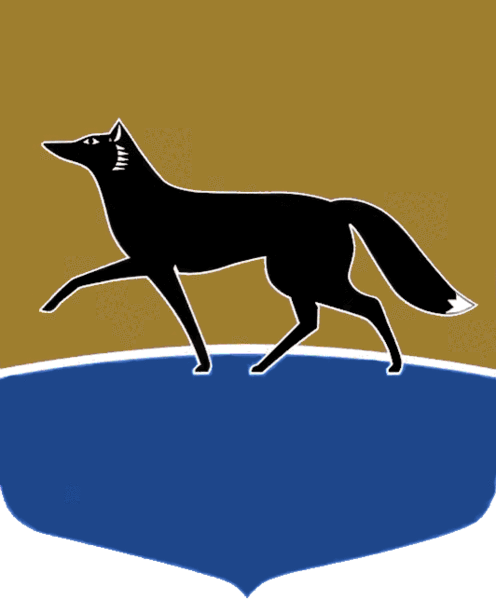 Принято на заседании Думы 23 декабря 2022 года№ 247-VII ДГО награждении Благодарственным письмом Думы городаРассмотрев материалы, представленные к награждению Благодарственным письмом Думы города, в соответствии с Положением 
о Благодарственном письме Думы города Сургута, утверждённым решением Думы города от 30.05.2007 № 212-IV ДГ, Положением о наградах и почетных званиях городского округа Сургут Ханты-Мансийского автономного 
округа – Югры, утверждённым решением городской Думы от 28.12.2005 
№ 549-III ГД, учитывая решения комиссии по наградам Думы города (выписки 
из протоколов от 08.12.2022 № 16, от 20.12.2022 № 17), Дума города РЕШИЛА:1. Наградить Благодарственным письмом Думы города: 1) работников акционерного общества «Газпром энергосбыт Тюмень» 
за высокое профессиональное мастерство, многолетний добросовестный труд и в связи с празднованием Дня энергетика:а) Галуза Сергея Николаевича, заместителя генерального директора 
по правовым и кадровым вопросам;б) Ефимова Дениса Александровича, заместителя генерального директора по техническим вопросам и закупочной деятельности;в) Каталымову Светлану Сергеевну, инженера (ведущего) отдела анализа и отчетности управления методологического обеспечения юридических лиц;2) работников муниципального бюджетного учреждения дополнительного образования «Детская музыкальная школа № 3» за вклад 
в решение социально-экономических задач города, добросовестный труд 
и в связи с 45-летием со дня образования муниципального бюджетного учреждения дополнительного образования «Детская музыкальная школа 
№ 3»:а) Дранину Юлию Сергеевну, концертмейстера;б) Зайцеву Юлию Геннадьевну, преподавателя специального фортепиано и концертмейстера;в) Лопацкую Наталью Николаевну, преподавателя теоретических дисциплин;3) Дубровину Ирину Александровну, заместителя Председателя Контрольно-счетной палаты города Сургута, за вклад в общественную жизнь города, в развитие и становление местного самоуправления, за высокое профессиональное мастерство и многолетний добросовестный труд.2. Аппарату Думы города оформить награды и организовать вручение.Председатель Думы города						 	М.Н. Слепов«26» декабря 2022 г.